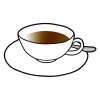 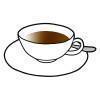 Ji gali išgerti 3 puodelius kavos, nes ji - visada pavargusi.Hon kan dricka 3 koppar kaffe för hon är alltid trött.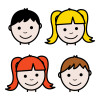 4 vaikai žaidžia su šunimis lauke. Kodėl jie nežaidžia su katėmis?Fyra barn leker med hundar(na) ute. Varför leker de inte med katter? 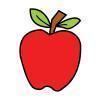 Nupirk 5 obuolius, nes šįvakar gaminsiu/kepsiu pyragą vakarienei.Köp fem äpplen för ikväll ska jag baka / bakar jag en kaka till middag.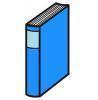 Kitą savaitę perskaitysiu 4 knygas, pažadu (lovar). Nästa vecka ska jag läsa / läser jag  fyra böcker, jag lovar. 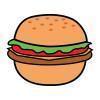 Reikia duonos, daržovių ir mėsos, kad galėtume pagaminti mėsainius.Man behöver bröd, grönsaker och kött för att laga hamburgare.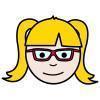 Kiek mergaičių yra paveikslėlyje? Nematau jų. Hur många flickor finns det på bilden? Jag kan inte se dem / Jag ser inte dem. 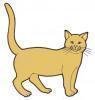 Žinau, kad tau patinka glostyti (klappar) kates, bet neglostyk manosios! Ši katė - pavojinga. Jag vet att du gillar att klappa katter men klappa inte min! Den här katten är farlig. 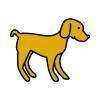 19 šunų miega mano lovoje. Jie atrodo tokie mieli (gullig).  Nitton hundar sover i min säng. De ser (så) gulliga ut.  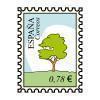 Eisiu pogulio, o po to eisiu į parduotuvę, kad nusipirkčiau (för att) 3 pašto ženklus. Išsiųsiu keletą laiškų žmonai.Jag ska ta en tupplur och efter det ska jag gå till affären för att köpa 3 frimärken. Jag ska skicka några / ett par brev till/för/åt min fru. 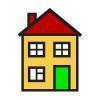 Fredrik privalo pastatyti 8 namus. Jis dirba statybininku ir to reikalauja (kräver) jo (hans) darbo projektas. Fredrik måste bygga 8 hus. Han jobbar som byggare och det är hans arbetsprojekt som kräver det. 